МУНИЦИПАЛЬНОЕ  БЮДЖЕТНОЕ ОБЩЕОБРАЗОВАТЕЛЬНОЕ УЧРЕЖДЕНИЕ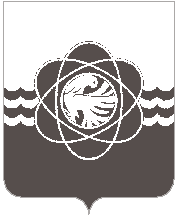 «СРЕДНЯЯ ШКОЛА № 4»МУНИЦИПАЛЬНОГО ОБРАЗОВАНИЯ«г. ДЕСНОГОРСК» СМОЛЕНСКОЙ ОБЛАСТИ216400 Смоленская область г. Десногорск, тел./факс (48153) 7-17-95 E-mail:dssh4@yandex.ruНазвание работы: урок учебного курса ОРКСЭ модуль «Основы светской этики» тема «Совесть»Номинация: проект урока в рамках реализации предметной области ОРКСЭКузьмина Валентина  Станиславовнаучитель начальных классов 2022 г.Пояснительная запискаУчебный курс ОРКСЭ, модуль «Основы светской этики».Класс: 4-б класс.Тема урока: «Совесть»Количество часов в неделю: 1 часЦель: формирование представления о совести, как качестве характера, проявляющегося в поступках.Задачи: - на основании формирования этического понятия совести стимулировать самооценку у учащихся и их самоконтроля в повседневном поведении.- формировать у учащихся культуру общения (коммуникативные умения); развивать умение высказывать свое мнение, отстаивать его, а также умение признавать свои ошибки, анализировать их и делать выводы;воспитывать чувство чуткости, совестливости, ответственности к своим поступкам, толерантного отношения к другим мнениям. Формы организации познавательной деятельности:коллективная;фронтальная;групповая;Используемые методы и технологии обучения: метод проблемного изложения;частично-поисковый метод;исследовательский метод;личностно-ориентированные технологии;игровые технологии; проектные технологии; здоровьесберегающие технологии;обучение в сотрудничестве.Необходимые технические средства и наглядность: мультимедийная установка, экран, ручки, тетради, толковые словари, тексты, технологические карты для детей, листы ватмана, картинки для портрета совестливого человека, учебник «Основы светской этики» А.Я. Данилюк (Москва Просвещение 2012г.), диск «Основы светской этики».Ожидаемые результаты:Дети смогут составить представление о таких понятиях как «совесть», «стыд».Научатся анализировать поступки людей в разных жизненных ситуациях, высказывать свою точку зрения, отстаивать собственное мнение; принимать чужое.Получат возможность осознать, для чего людям нужна совесть.ТЕХНОЛОГИЧЕСКАЯ КАРТА УРОКА УЧЕБНОГО КУРСА ОРКСЭМОДУЛЬ «ОСНОВЫ СВЕТСКОЙ ЭТИКИ»
УРОК ПО ТЕМЕ «СОВЕСТЬ»Этапы урокаДеятельность учителяДеятельность обучающихсяФормируемые УУД1.Самоопределение к деятельности.Приветствие учителя.Психологический настрой. -Расскажите, с каким настроением вы начинаете урок. -Я рада, что у вас хорошее настроение.Вступают с диалог с учителем.Коммуникативные: умение с достаточной полнотой и точностью выражать свои мысли в соответствии с задачами и условиями коммуникации 2. Актуализация знаний и постановка проблемыПослушайте  притчу о мудрой старушке (Приложение №1)У одной доброй, мудрой старушки спросили:
— Бабушка! Ты прожила такую тяжелую жизнь, а душой осталась моложе всех нас. Есть ли у тебя какой-нибудь секрет?
— Есть, милые. Все хорошее, что мне сделали, я записываю в своем сердце, а все плохое на воде. Если бы я делала наоборот, сердце мое сейчас было бы все в страшных рубцах, а так оно — рай благоуханный.
Бог дал нам две драгоценные способности: вспоминать и забывать. Когда нам делают добро - признательность требует помнить его, а когда делают зло - любовь побуждает забыть его.Почему хорошее надо записывать в сердце, а плохое на воде?Давайте вспомним, что мы знаем о добре и о зле и поработаем с картой урока. (Приложение №2)(Слайд №2)Тренинг «Как не попасть в сети ЗЛА»Рука, в мизинчик  вселяется обида, зло овладевает безымянным и средним, гнев забирает в плен указательный и большой пальчик,  все пальцы сжимаются в кулак.Что при этом испытывает человек?Но приходят на помощь чувства.Что испытывает человек, когда его покидают зло обида, гнев? УМИРОТВОРЕНИЕ. Что является лекарством, исцеляющим душу? Совесть.А теперь  назовите тему нашего урока. - Исходя из темы, определите цель урока.   (Слайд №3) - Поставим учебные задачи к уроку. (Проводится мозговой штурм)  Притчу о мудрой старушке читает подготовленный ученик  - отвечают на вопросы; - обмениваются мнениями; - комментируют  ответы; - аргументируют свой выбор.Дети работают с картой урока.Формулируют тему, цель и задачи.Познавательные:-извлечение необходимой информации.Коммуникативные: - умение слушать и слышать собеседника; - умение взаимодействовать в статичных парах; - планирование учебного сотрудничества со сверстниками; - определение целей; - функций участников; - способов взаимодействия.Личностные:  - оценивают поступки героев художественных произведений с точки зрения общечеловеческих норм.Регулятивные:  - выделяют ориентиры действия в новом учебном материале; - принимают и сохраняют учебную задачу.3. Открытие нового знания.(Работа в парах)1. Как вы думаете, что такое совесть? Если мы что-то не знаем, где будем искать информацию?На каждой парте лежит толковый словарь, найдите и прочитайте, что означает слово «совесть». (Слайды № 4,5,6,7)Продолжаем работать  над лексическим значением слова «СОВЕСТЬ».Подберите синоним к слову «СОВЕСТЬ».Подберите антоним. Проверим.2. Откройте учебник на странице 48 и прочитайте, какое определение слову совесть даёт автор учебника.3. Сравните  определения, которые вы прочитали и сделайте вывод. Что такое совесть?   Составьте слова из букв слова «совесть» и объясните смысл получившихся словСлайды № 8,9,10,11Учащиеся указывают источники информацииРабота в парах со словарём и  учебником.В ходе обсуждения формулируют свое понимание этого слова. Обсуждают полученный результат.Дети подбирают синонимы(ответственность, стыд, честь) и антонимы (наглость, бессовестность, бесстыдство)Составляют слова (совет, весть, есть, вес) и делают вывод, что все получившиеся слова связаны со словом «совесть»Коммуникативные: -сотрудничество в поиске и сборе информации.Познавательные:-поиск выделение конкретной информации с помощью учителя.4. Первичное закрепление.(Игра в парах сменного состава «Суета»). - По сигналу встаньте и объединитесь в группы согласно карточке посреднику. - Почему вы объединились в эту группу? Докажите правильность объединения. Детям предлагаются поработать с двумя притчами: «Совесть» и «О совести»(Приложение №3).Аргументируют свой выбор1-ая группа - чтение притчи представителем группы целостно.2-ая группа - Выразительное чтение притчи группой по ролям.Коммуникативные:  - планирование учебного сотрудничества со сверстниками; - определение целей, функций участников, способов взаимодействия; - умение с достаточной полнотой и точностью выражать свои мысли в соответствии с задачами и условиями коммуникации. Учебная стратегия: работа с пословицами Проект «Портрет совестливого человека»Простой люд  в любой стране очень мудрый. В наследство нам оставили множество пословиц .Слайд №12,13,14Прочитаем пословицы (карта урока).Объясните, как понимаете.Сейчас  восстановите содержание пословиц.(Приложение №1).Игра «Найди пару» Слайд №15Ребята, давайте составим портрет совестливого человека. Слайды № 16,17(Приложение №4).Защита проекта «Портрет совестливого человека»Хотите ли вы проверить отвечаете вы требованиям портрета совестливого человека? Давайте проведем тест «Совестливый ли я человек?»(Приложение №7).Происходит перекрёстная дискуссия, т.е. упорядоченный обмен мнениями и суждениями.Сначала проводится работа  по восстановлению пословиц, а затем дети объясняют смысл пословиц.Ответы детей.Дети выполняют проект на листах ватмана «Портрет совестливого человека», используя картинки, которые подготовили заранееКоммуникативные:  -умение с достаточной полнотой и точностью выражать свои мысли в соответствии с задачами и условиями коммуникации; - владение монологической и диалогической формами речи в соответствии с грамматическими и синтаксическими нормами родного языка.Личностные:  - нравственно- этическая ориентация; - действие нравственно-этического оценивания усваиваемого содержания, обеспечивающее личностный моральный выбор на основе социальных и личностных ценностей.5.Самостоятельная работа. Приём «Составление логических цепочек слов»- Я предлагаю вам побывать в роли исследователей и составить цепочку из слов на тему "Совесть" Первыми словами будут :1-ая группа-зависть;2-ая группа-обзывание Слайд №9Составляют логические цепочки словКоммуникативные: - умение слушать и слышать собеседника; - умение взаимодействовать в группе; - освоение способов совместной деятельности.Личностные:  - уточнение собственных возможностей и ограничений.6. Рефлексия   О чём мы говорили сегодня на уроке? Назовите главные ценности нашей жизни.Представим себе, что у нас есть все из перечисленного:  мы живы, здоровы, есть семья, Родина, мир на земле. Все для человека.И тогда возникают вопросы.Каким должен быть человек, чтобы сохранить все это? Что самое главное в человеке?Подготовленный ученик читает стихотворение «Совесть»(Приложение №5).Давайте выберем символ совести. Сдайд№18 Ответы учащихся.  Дети перечисляют главные ценности.Обмениваются мнениями;комментируют  ответы; аргументируют свой выбор;обобщают сказанное.Дети объясняют свой выбор.Регулятивные: - рефлексия способности организовать творческую работу; - оценка своих достижений на урокеПознавательные:  - структурирование знаний; - рефлексия способов и условий действий,  - контроль и оценка процесса и результатов деятельности.Работа с листком самооценки. Урок подошёл к концу, и нам осталось лишь оценить свою работу.(Приложение №6).Заполняют лист самооценки.Фиксируют чему научились.Регулятивные: - оценка своих достижений на урокеПознавательные:  - структурирование знаний; - рефлексия способов и условий действий,  - контроль и оценка процесса и результатов деятельности.Сегодня мы с вами много работали с притчами. Я предлагаю вам стать сочинителями и написать притчу о совести. Если это задание покажется сложным, то попробуйте найти другие притчи или рассказы о совести.